KATA PENGANTAR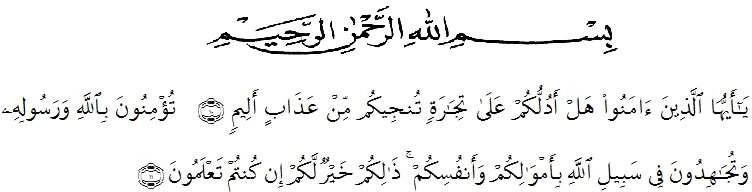 Artinya: Hai orang-orang yang beriman, sukakah kamu Aku tunjukkan suatu perniagaan yang dapat menyelamatkan kamu dari azab yang pedih? (Yaitu) kamu beriman kepada Allah dan Rasul-Nya dan berjihad di jalan Allah dengan harta dan jiwamu. Itulah yang lebih baik bagimu jika kamu mengetahuinya.(Q.S. Ash-Shaff 10-11).	Puji syukur Kehadirat Allah SWT yang telah memberikan rahmat, dan hidayah-Nya kepada penulis sehingga penulis dapat membuat Proposal ini. Penyusunan proposal ini merupakan kewajiban bagi setiap mahasiswa yang akan menyelesaikan studi di perguruan tinggi, khususnya di Fakultas Hukum Universitas Muslim Nusantara Al-Wasliyah, dalam rangka memenuhi syarat untuk mencapai gelar Sarjana Hukum.Dalam kesempatan ini penulis memilih judul “Proses Penyidikan Tindak Pidana Pencurian Sepeda Motor Di Malam Hari Di Polrestabes Medan”. Penulis telah berusaha keras dalam rangka menghasilkan tulisan yang baik, namun penulis menyadari bahwa masih jauh dari sempurna, baik dari segi ilmiahnya maupun dari segi penulisan tata bahasanya. Hal ini disebabkan kurangnya pengetahuan dan kemampuan yang ada pada penulis. Namun berkat bantuan, bimbingan, dukungan moril dan materi dari pihak sehingga skripsi ini dapat penulis selesaikan. Karena itu wajar kiranya penulis mengucapkan terimakasih kepada :Bapak Dr. KRT Hardi Mulyono K.Surbakti, SE., MAP, selaku Rektor Universitas Muslim Nusantara AL-Washliyah MedanBapak DR. H. Firmansyah, M. Si, sebagai Wakil Rektor I Universitas Muslim Nusantara AL-Washliyah MedanBapak DR. H. Ridwanto, Msi, sebagai Wakil Rektor II Universitas Muslim Nusantara AL-Washliyah MedanBapak DR. Anwar Saddat, S. Ag, . Hum, Sebagai Wakil Rektor IIIBapak Dani Sintara, SH.,MH, selaku Dekan Fakultas Hukum sekaligus Dosen Penguji dalam Sidang Meja Hijau Universitas Muslim Nusantara Al-Washliyah MedanIbu Halimatul Maryani, SH., MH, selaku Ketua Jurusan/Ka.Prodi Fakultas Hukum Univeristas Muslim Nusantara Al-Washliyah Medan, Bapak Syahrul Bakti Harahap, SH. MH, selaku dosen pembimbing yang telah banyak memberikan petunjuk, bimbingan, maupun saran-saran untuk proposal iniIbu Hj. Mahzaniar, S.H., M.H, selaku dosen Penguji I yang telah banyak memberikan petunjuk, bimbingan, maupun saran-saran untuk proposal iniKepada Bapak/Ibu Dosen Fakultas Hukum yang banyak memberikan ilmu, nasehat, saran, masukan juga dorongan kepada penulis agar penulis menjadi mahasiswa dan sarjana serta anak yang dapat dibanggakan oleh orang tua dan menjadi sarjana yang berkualitasKepada Bapak Abdul sebagai KTU di Fakultas Hukum Universitas Muslim Nusantara AL-Washliyah MedanSembah sujud ananda kepada yang terhormat dan tercinta Ayahanda dan Ibunda yang selalu memberikan doa dan semangat buat penulis dan selalu meberikan dukungan baik moriil aupun materiil. Mereka adalah motivator dan pendukung setia penulis.Terakhir kepada rekan-rekan Mahasiswa yang tidak dapat penulis sebutkan satu-persatu, yang telah banyak membantu dan memberikan saran serta dorongan dalam penulisan skripsi ini.Di penghujung kata, kiranya skripsi ini ada manfaatnya bagi kita semua, dan kiranya Allah SWT senantiasa melimpahkan rahmat dan karunia-Nya kepada kita semua. AminMedan,                   2022Hormat PenulisClemen Tafa’Ano Giawa175114069